INDICAÇÃO Nº 6332/2017Indica ao Poder Executivo Municipal a instalação de semáforo para pedestres no cruzamento das ruas Antônia Domingues, José Bueno Quirino e Avenida dos Bandeirantes. Excelentíssimo Senhor Prefeito Municipal, Nos termos do Art. 108 do Regimento Interno desta Casa de Leis, dirijo-me a Vossa Excelência para sugerir que, por intermédio do Setor competente, seja executada a instalação de semáforo para pedestres no cruzamento das ruas Antônia Domingues, José Bueno Quirino e Avenida dos Bandeirantes, neste município, conforme protocolo nº 25732/17. Justificativa:Esta vereadora foi procurada por munícipes relatando que o tráfego intenso de veículos tem impedido pedestres e motoristas de cruzarem as vias supracitadas. Os moradores relatam que a maior dificuldade se concentra durante o período da manhã e no final da tarde e início da noite. Plenário “Dr. Tancredo Neves”, em 04 de agosto de 2.017. Germina Dottori- Vereadora PV -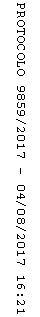 